Положениео совете родителей (законных представителей) несовершеннолетних обучающихся1. Общие положения           1.1. Настоящее Положение о совете родителей (законных представителей) несовершеннолетних обучающихся Муниципального казённого общеобразовательного учреждения – Бочанихинской основной общеобразовательной школы (далее – Положение) разработано в соответствии с Законом от 29 декабря 2012 г. № 273-ФЗ «Об образовании в Российской Федерации».           1.2. Положение регламентирует деятельность совета родителей (законных 
представителей) несовершеннолетних обучающихся (далее – Совет) в МКОУ Бочанихинской ООШ (далее – образовательная организация).  1.3. Совет создан по инициативе родителей (законных представителей) несовершеннолетних обучающихся для учета их мнения по вопросам управления образовательной организацией и при принятии образовательной организацией локальных нормативных актов, затрагивающих права и законные интересы обучающихся и родителей (законных представителей).           1.4. Совет является представительным органом обучающихся и может представлять интересы обучающихся у руководителя, в коллегиальных органах управления образовательной организации, представительных, совещательных и иных органах образовательной организации.           1.5. Положение о Совете родители (законные представители) принимают на общем собрании. Положение согласовывается с педагогическим советом МКОУ Бочанихинской ООШ и вводится в действие приказом руководителя образовательной организации. Изменения и дополнения в Положение вносятся в таком же порядке.           1.6. Решения Совета являются для образовательной организации рекомендательными.2. Задачи и полномочия Совета           2.1. Задачи Совета:           2.1.1. Содействовать администрации образовательной организации по вопросам:           – совершенствования условий для осуществления образовательного процесса, охраны 
жизни и здоровья обучающихся, свободного развития личности;           – защиты законных прав и интересов обучающихся;           – организации и проведения мероприятий в образовательной организации.           2.1.2. Обеспечивать соблюдение образовательной организацией прав и законных 
интересов родителей (законных представителей).           2.1.3. Организовывать работу с родителями (законными представителями) обучающихся 
образовательной организации, в том числе разъяснительную, по вопросам прав и обязанностей 
родителей (законных представителей), всестороннего воспитания ребенка в семье.           2.2. От имени родителей (законных представителей) обучающихся Совет выполняет 
следующие полномочия:           2.2.1. Координирует деятельность родительских комитетов            2.2.2. Оказывает помощь администрации образовательной организации в проведении родительских собраний (общих и в классе), организации и проведении мероприятий, в том числе выездных.           2.2.3. Выражает свое мнение по вопросам управления образовательной организацией, при принятии образовательной организацией локальных нормативных актов, затрагивающих права и законные интересы обучающихся и родителей (законных представителей) обучающихся образовательной организации, при выборе меры дисциплинарного взыскания в отношении обучающегося в сроки и порядке, определенные локальным нормативным актом образовательной организации.           2.2.4. Ходатайствует о досрочном снятии дисциплинарных взысканий с обучающихся и поощрении отличившихся обучающихся.           2.2.5. Оказывает помощь администрации образовательной организации в работе по профилактике и предупреждению безнадзорности, беспризорности, правонарушений и антиобщественных действий несовершеннолетних, выявлению и устранению причин и условий, способствующих этому, в том числе принимает участие:           – в профилактической работе с семьями несовершеннолетних, находящихся в социально- опасном положении, не посещающих или систематически пропускающих занятия по неуважительным причинам;           – организации и проведении мероприятий образовательной организации по планам профилактики безнадзорности и правонарушений, утвержденным в образовательной организации.           В рамках профилактической работы, которую ведет в пределах своих полномочий образовательная организация, Совет вправе:           – пресекать случаи вовлечения несовершеннолетних в совершение преступлений и антиобщественных действий;           – давать предложения руководителю, коллегиальным органам управления по социальной защите обучающихся, находящихся в социально опасном положении.           2.2.6. Взаимодействует с руководителем, коллегиальными органами управления, представительными и совещательными органами образовательной организации, администрацией и заинтересованными организациями по вопросам семейного и общественного воспитания, сохранения и развития культурных традиций образовательной организации.           2.2.7. Взаимодействует с руководителем, коллегиальными органами управления, представительными и совещательными органами образовательной организации по вопросам, относящимся к компетенции Совета, в том числе принимает участие в заседаниях этих органов.           2.2.8. Проводит разъяснительную и консультативную работу среди родителей (законных представителей) обучающихся об их правах и обязанностях, в том числе при необходимости вызывает родителей (законных представителей) на заседания Совета.           2.2.10. Рассматривает обращения в свой адрес по вопросам, отнесенным к компетенции Совета.           2.2.11. Поощряет родителей (законных представителей) обучающихся за активную работу 
в Совете, родительских комитетах, за помощь в проведении мероприятий образовательной организации и иных случаях. Форму поощрения Совет определяет самостоятельно на заседании, это может быть в том числе благодарность, решение о размещении информации об отличившихся родителях (законных представителях) на доске почета и иные виды поощрения, которые не противоречат уставу и локальным нормативным актам образовательной организации. Денежное поощрение родителей (законных представителей) за участие в работе Совета, родительских комитетах и иную помощь не допускается.3. Состав и срок полномочий Совета           3.1. Состав Совета утверждается на общем собрании родителей сроком на 2 года.
В состав Совета входят родители (законные представители) несовершеннолетних обучающихся, избранные открытым голосованием простым большинством голосов на родительском собрании.            3.2. Состав Совета родителей может быть утвержден, если в него выбраны не меньше 3-х родителей родителей (законных представителей) обучающихся. 
-собрание родителей проводит открытое голосование. Решение принимается простым большинством голосов;           3.3. Дальнейшее изменение состава Совета утверждается на заседании Совета и оформляется протоколом.           В состав Совета могут быть включены родители (законные представители) несовершеннолетних обучающихся 1-4 классов, которые:           – не имеют своего представителя в Совете;           – заменяют по решению родительского собрания действующего члена Совета, представителя 1-4 класса.           Выбытие из состава Совета возможно по личному желанию родителя (законного представителя) обучающегося или по решению родительского собрания, который родитель (законный представитель) представляет в Совете.           3.4. Совет возглавляет председатель. Председателя и секретаря Совет выбирает на своем первом заседании.           Председатель Совета открывает и закрывает заседания Совета, предоставляет слово его участникам, выносит на голосование вопросы повестки заседания, подписывает протокол заседания Совета.           Секретарь ведет протокол заседания педагогического совета, а также передает оформленные протоколы на хранение в соответствии с установленными в образовательной организацией правилами делопроизводства.           4. Организация работы Совета           4.1. Совет самостоятельно определяет порядок своей работы.           4.2. Первое заседание Совета после его создания, а также первое заседание нового состава Совета созывается по решению общего собрания родителей (законных представителей).            4.3. Заседания Совета проводятся по мере необходимости. Решение о заседании Совета принимает председатель Совета, в том числе по инициативе любого родителя (законного представителя) обучающегося, входящего в состав Совета.           В случае необходимости выразить мнение о принимаемом локальном нормативном акте, а также при выборе меры дисциплинарного взыскания в отношении обучающихся, инициирует заседание Совета руководитель образовательной организации или уполномоченное им лицо.           Заседания Совета могут проходить в форме конференц - связи.           4.4. Председатель, секретарь Совета или лица, их заменяющие, извещают членов Совета о дате, времени и месте проведения заседания не позднее чем за 5 рабочих до даты его проведения.           Председатель Совета согласовывает с руководителем образовательной организации и назначает дату, время и место проведения заседания Совета. Заседание Совета должно быть назначено с учетом срока, который установлен локальными нормативными актами образовательной организации, для рассмотрения и выражения мнения относительно принятия локальных нормативных актов и выбора меры дисциплинарного взыскания.           Сообщение о проведении заседания вручается членам Совета лично или посредством электронной или иной связи, обеспечивающей аутентичность передаваемых и принимаемых сообщений и их документальное подтверждение.           4.5. Заседания Совета правомочны, если на заседании присутствовало более 60% членов совета.           Если на момент начала заседания Совета кворум не набран, заседание переносится с последующим уведомлением членов Совета. При переносе заседания Совета повестка дня может быть изменена с учетом текущих потребностей.           Принятие решения по повестке заседания Совета осуществляется путем открытого голосования.           Передача права голоса одним участником Совета другому запрещается.           4.6. Заседания Совета фиксируются в протоколах. Протокол заседания Совета составляется не позднее 5  рабочих дней после его завершения в двух экземплярах, подписываемых его председателем и секретарем. Протокол составляется в соответствии с общими требованиями делопроизводства, установленными в школе, с указанием следующих сведений:           – количество родителей (законных представителей) обучающихся, принявших участие в заседании, отметка о соблюдении кворума;           – количество голосов «за», «против» и «воздержался» по каждому вопросу повестки заседания;           – решение Совета по каждому вопросу повестки заседания.           Протокол заседания Совета подписывается председателем и секретарем. В случае обнаружения ошибок, неточностей, недостоверного изложения фактов в протоколе заседания Совета участник (участники) Совета вправе требовать от председателя его изменения. В свою очередь председатель обязан принять меры по внесению в протокол соответствующих изменений и уточнений, а также сделать соответствующее сообщение на следующем заседании Совета, внеся данный вопрос в его повестку дня.           Оригиналы протоколов хранятся в канцелярии образовательной организации.           4.7. Мнение Совета по выбору руководителем образовательной организации меры дисциплинарного взыскания может быть принято только на заседании Совета. Свое мнение Совет обязан высказать в сроки и порядке, установленные локальным нормативным актом образовательной организации.           4.8. Мнение Совета относительно проектов локальных нормативных актов, затрагивающих права и законные интересы обучающихся и родителей, предложения руководителю, коллегиальным органам управления, представительным и совещательным органам образовательной организации по вопросам, отнесенным к компетенции Совета, могут приниматься 
без проведения заседания (личного присутствия членов Совета) путем проведения заочного голосования (опросным путем).           Решение Совета, принятое путем заочного голосования, правомочно, если в голосовании участвовало более 60% членов совета.           Заочное голосование проводится путем обмена документами посредством электронной или иной связи, обеспечивающей аутентичность передаваемых и принимаемых сообщений и их документальное подтверждение.           Порядок проведения заочного голосования Совет определяет самостоятельно. Заочное решение Совета действительно при условии, что все члены Совета:           – извещены о вопросах, вынесенных на заочное голосование, сроках голосования и условиях подведения итогов;           – ознакомлены со всеми необходимыми информацией и материалами;           – имеют возможность вносить предложения о включении в перечень вопросов, вынесенных на заочное голосование, дополнительные вопросы;           – извещены до начала голосования об измененной повестке дня.           Решение, принятое путем заочного голосования, оформляется протоколом с указанием следующих сведений:           – членов Совета, которым были разосланы вопросы, требующие принятия решения;           – количество членов Совета, принявших участие в заочном голосовании, отметка о соблюдении кворума;           – количество голосов «за», «против» и «воздержался» по каждому вопросу;           – решение Совета по каждому вопросу, вынесенному на голосование.           К протоколу прикладываются вся информация и материалы, а также иные документы, касающиеся решения. Оригиналы протоколов хранятся в канцелярии образовательной организации.            4.9. Председатель отчитывается о деятельности Совета на общем родительском собрании не реже 1 раза в квартал.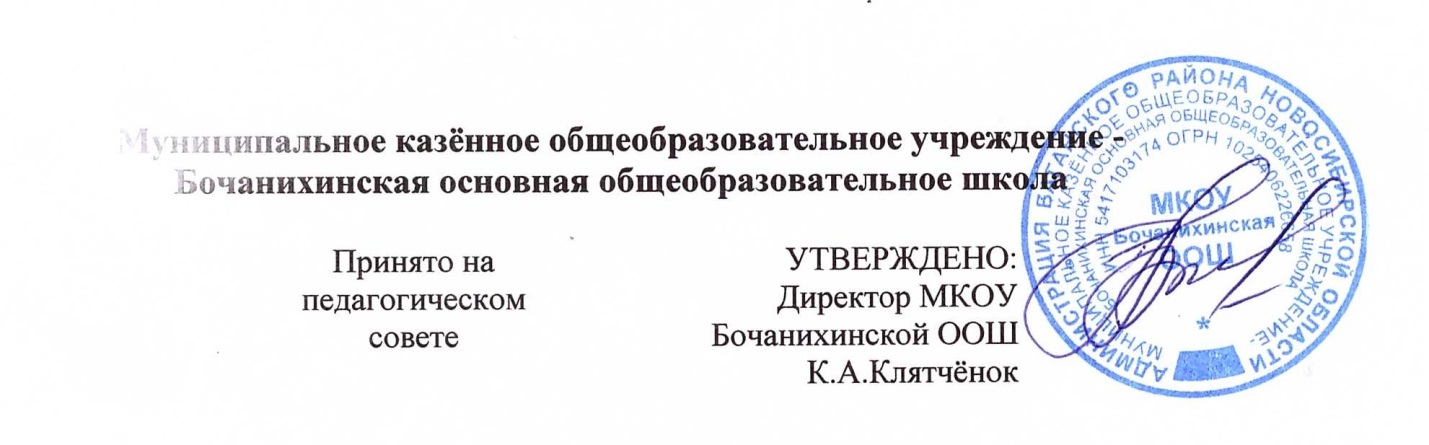 Протокол № 1 от 30.08.2019г                                       Приказ № 05/01 от 01.09.2019г